Back garden paving, landscaping, terrace project-before:After: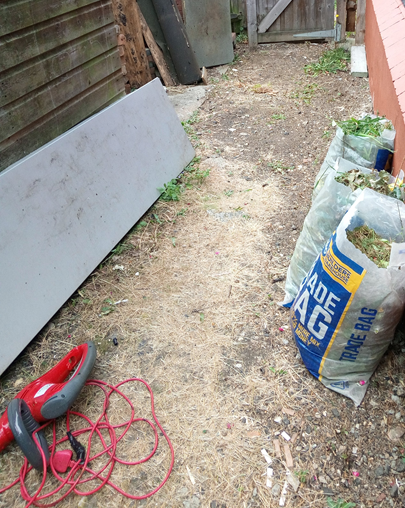 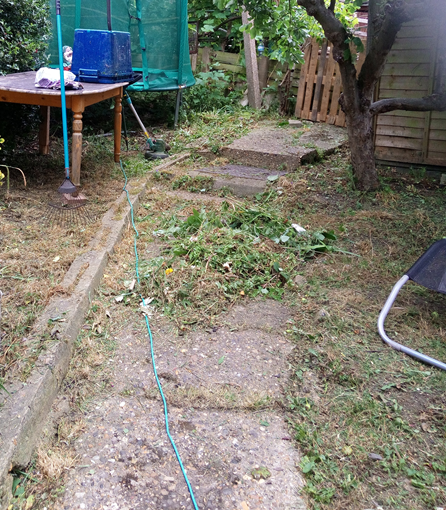 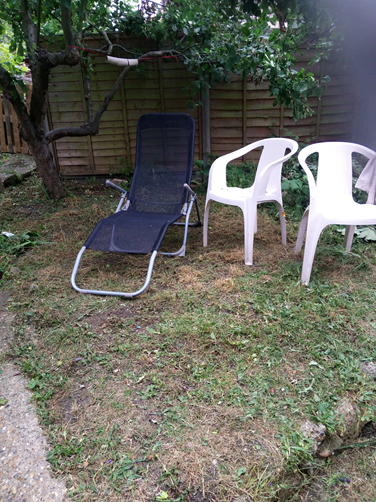 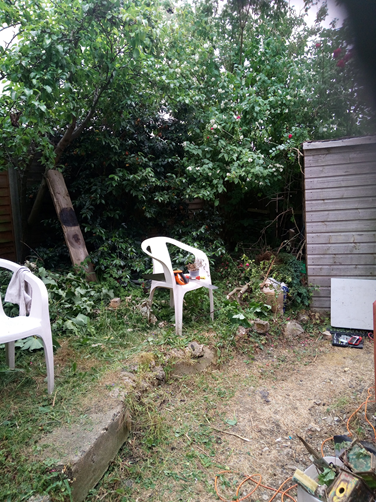 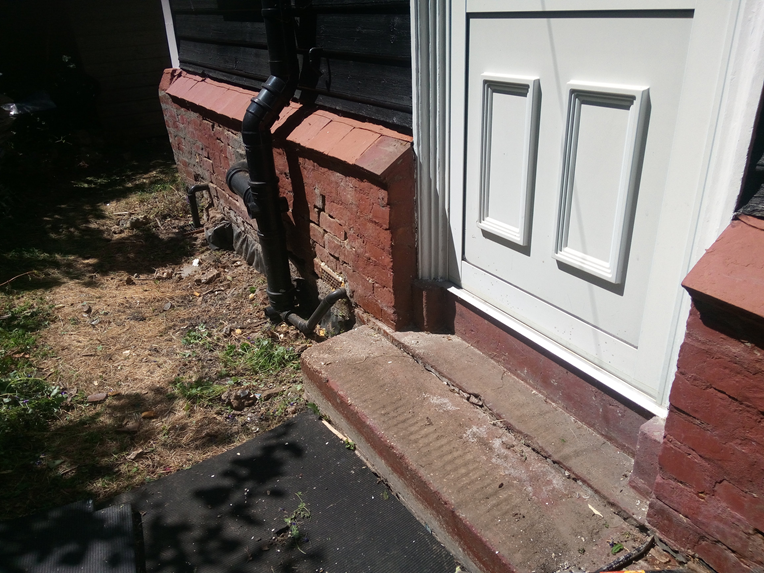 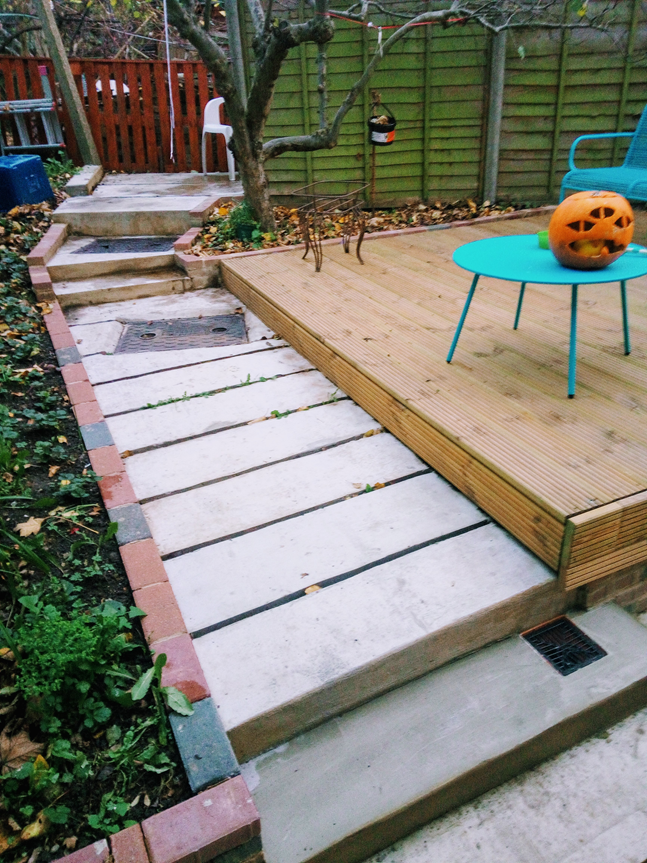 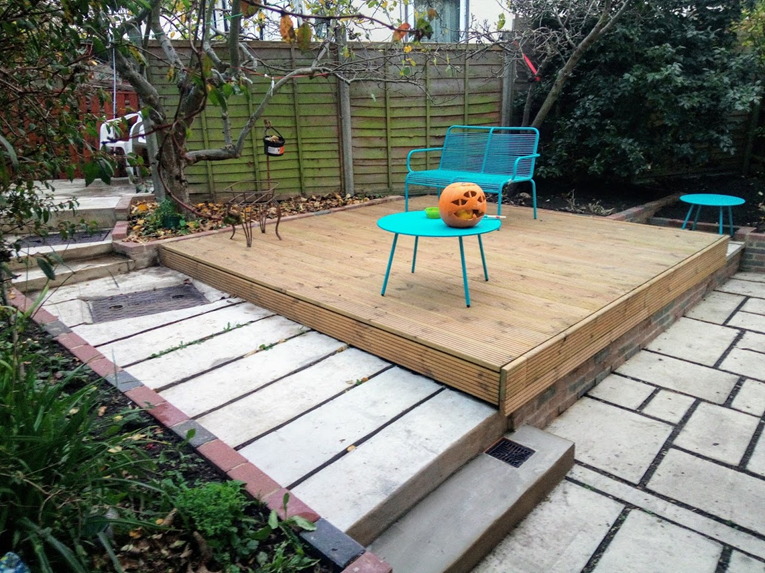 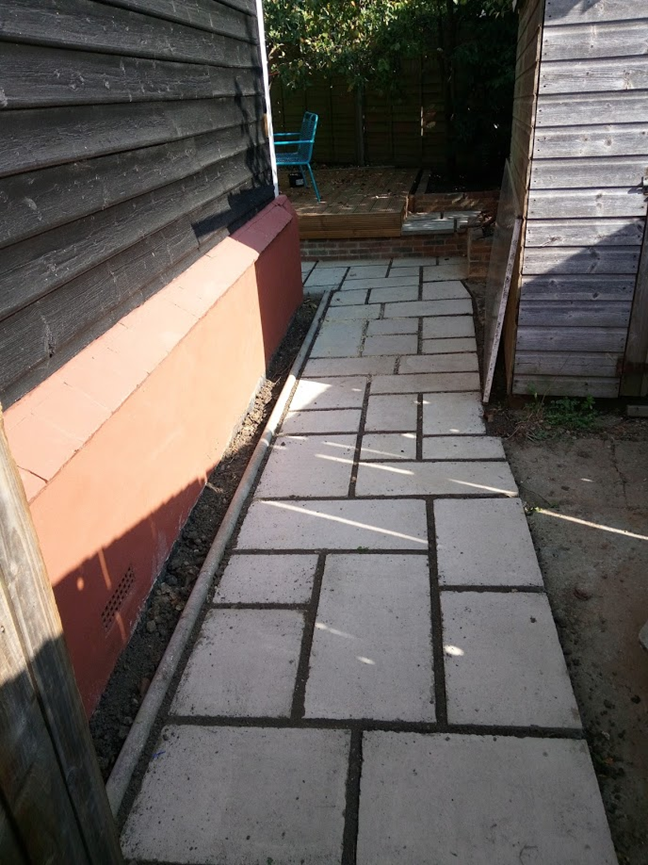 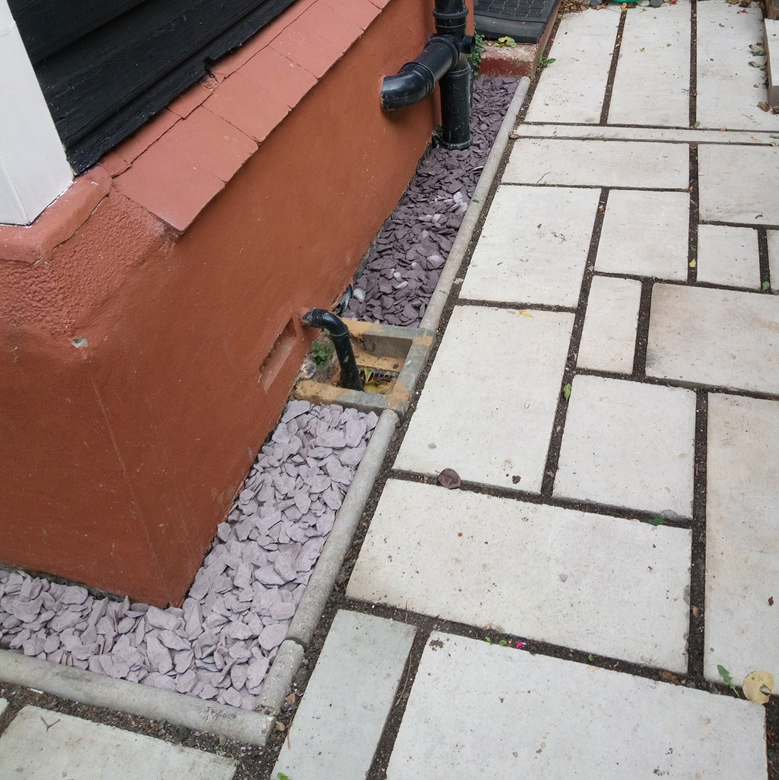 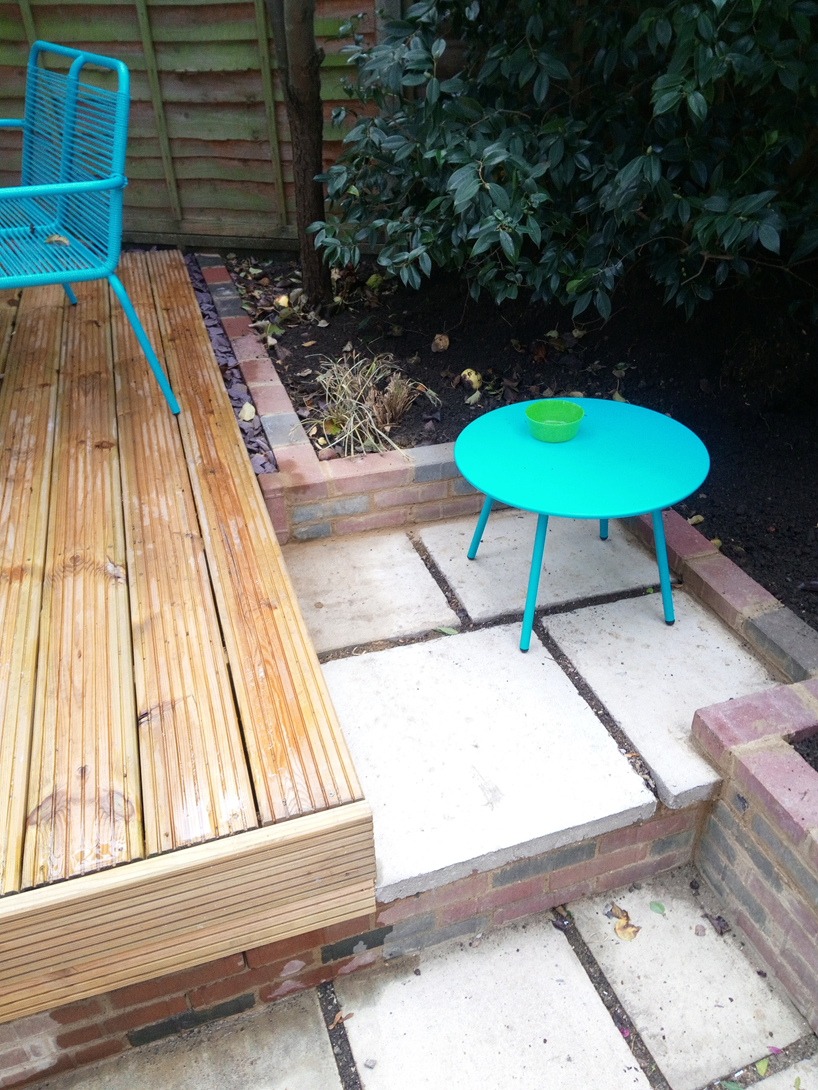 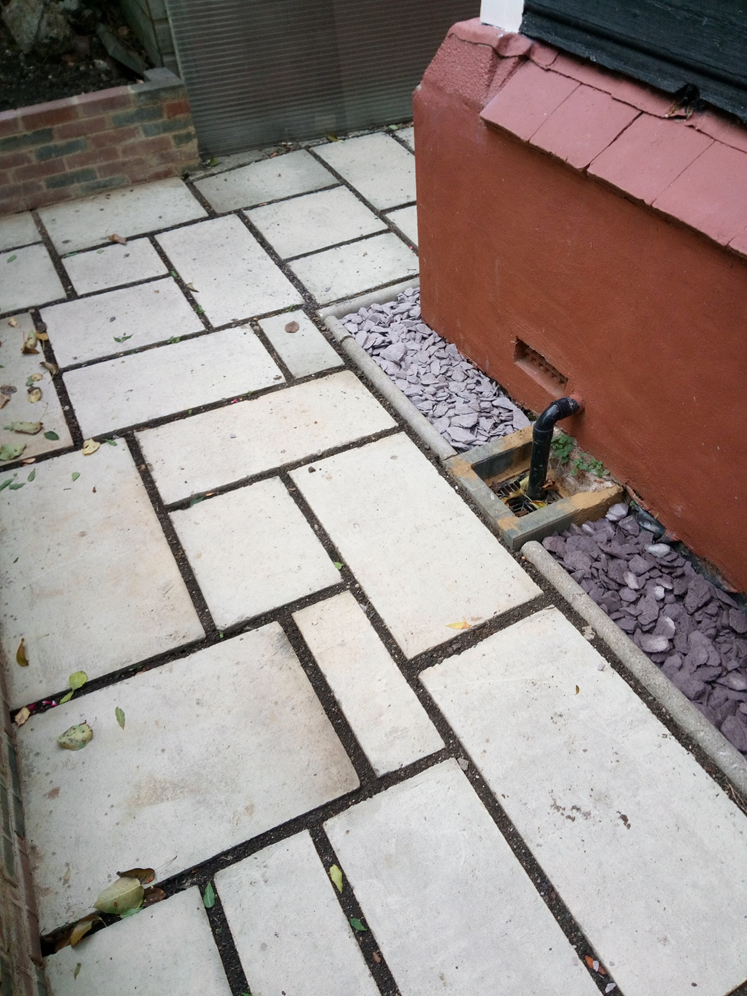 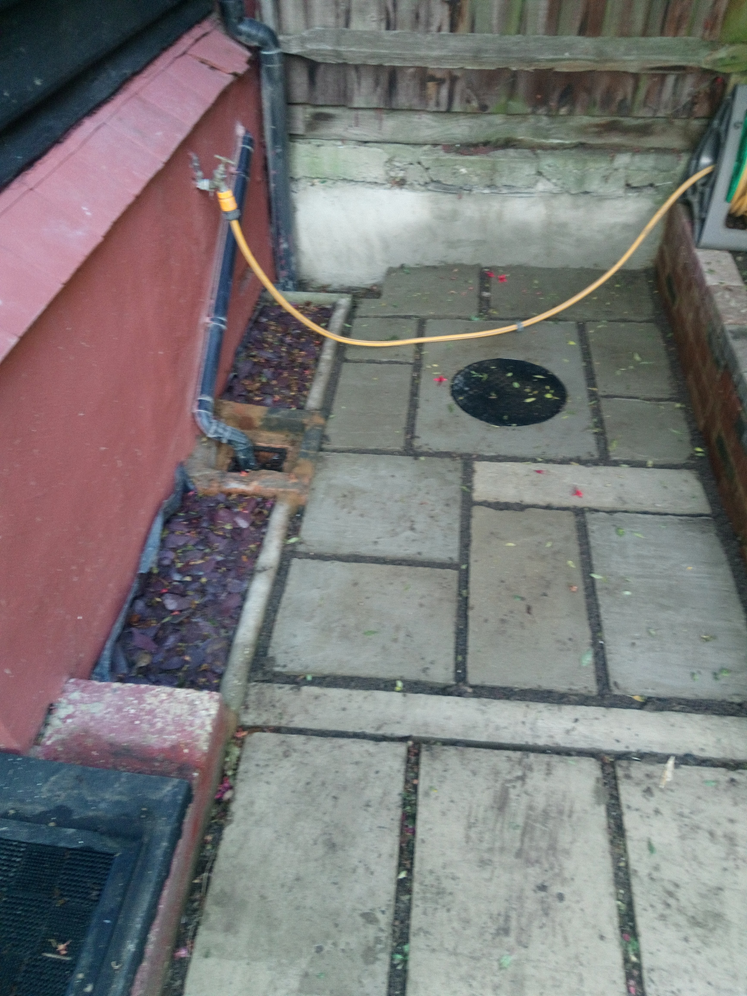 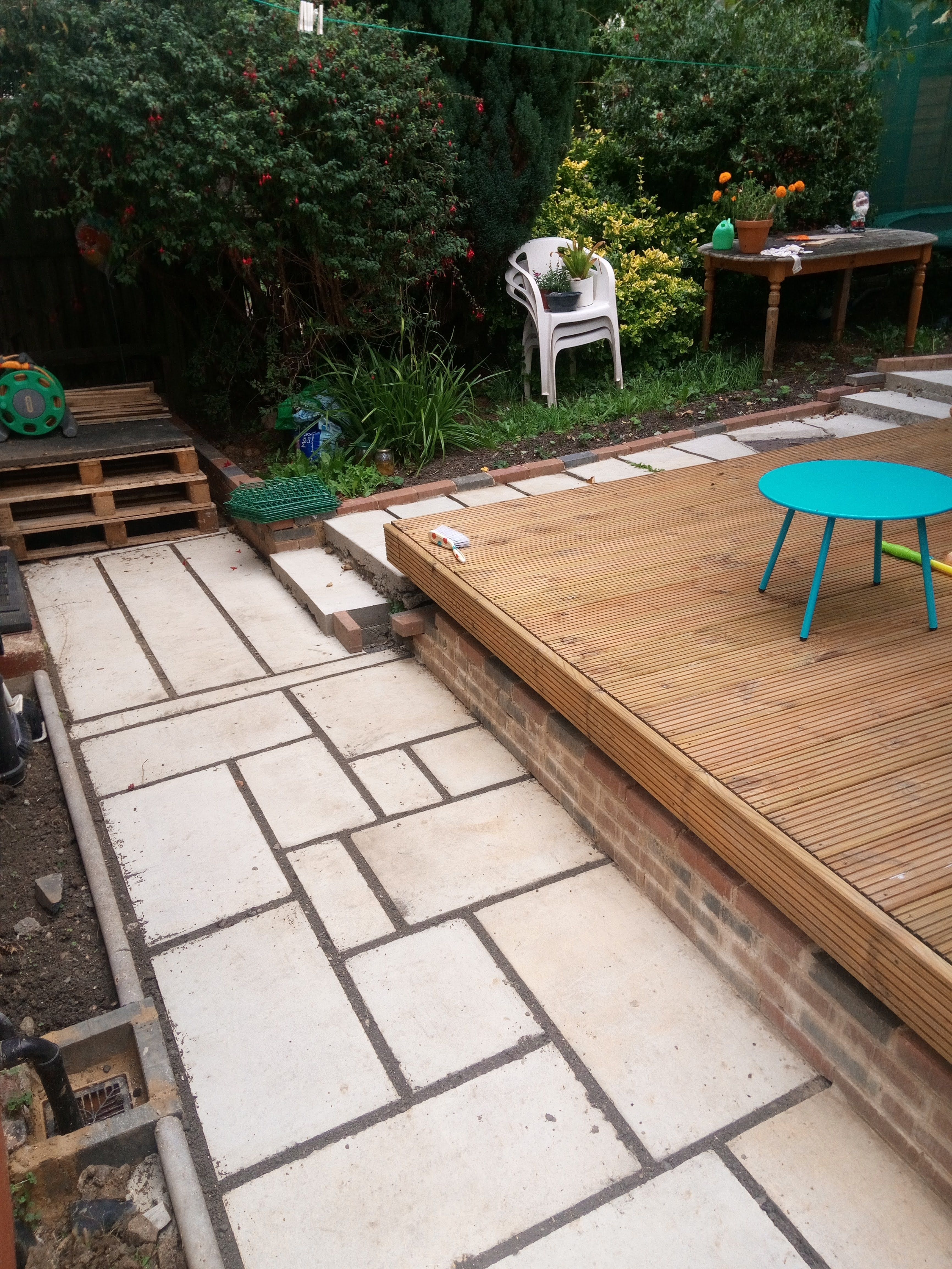 